Тези  Міністерство  освіти  і  науки, молоді  та  спорту  УкраїниГоловне  управління  освіти  і  науки  Київської  облдержадміністраціїБілоцерківське  територіальне  відділення  МАН  України «Моніторинг пошкодження плодових насаджень Білоцерківського району омелою білою (Viscum album L.)»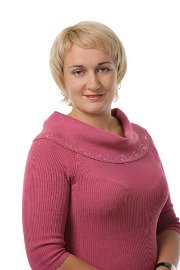 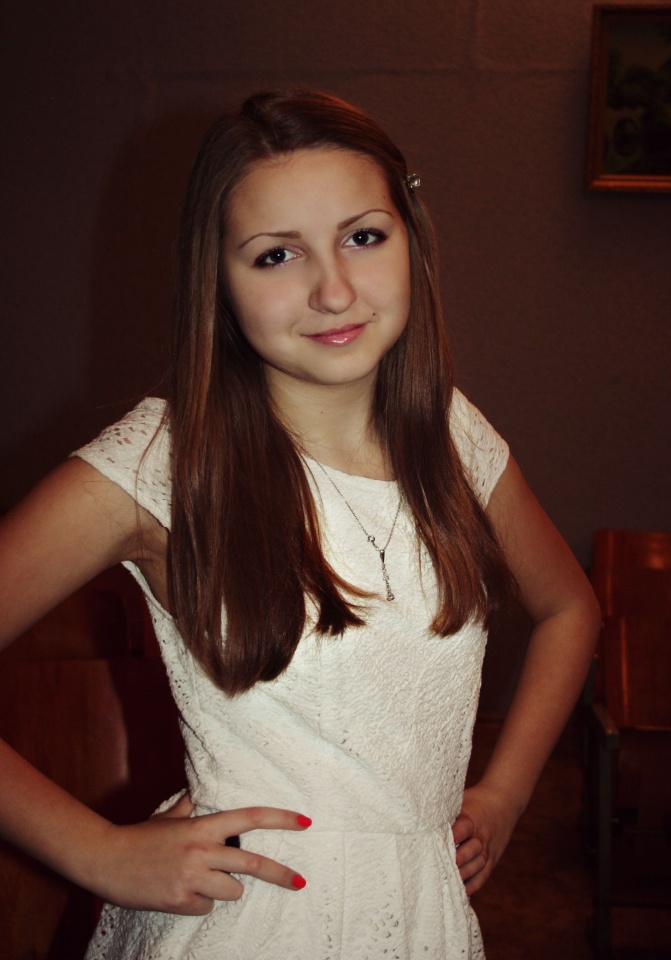 Автор:Тулук  Анна Сергіївна
учениця  9-А класу
Білоцерківської загальноосвітньої
школи І-ІІІ ступенів №18 
Науковий керівник:Федько Оксана Володимирівна
вчитель біології вчитель вищої категоріїБЗШ І-ІІІ ст. №18Через велику кількість шкідливих речовин в атмосфері та повітрі рослини стають меншими у розмірах, гірше плодоносять, стають менш стійкими до паразитів. Іноді такі зміни впливають на плодові дерева, що їх люди вирощують тільки заради урожаю.  Саме тому ми вирішили дослідити напівпразит – омелу білу, на плодових деревах, а саме на яблунях, знайти причину її появи, її вплив на рослини та способи усунення такої проблеми.          Мета роботи: дослідити скільки всього дерев вражено омелою в яблуневих садках різних місцевостей Білоцерківського району та вплив напівпаразита на загальний стан дерев; запропонувати доступні шляхи боротьби з  цим напівпаразитом.     Актуальність теми: на сьогоднішній день омела все частіше з`являється на плодових деревах, зокрема на яблунях та грушах. Ми вирішили дослідити, чи дійсно напівпаразит омела біла погано впливає на стан дерев та плоди, які використовуються людьми, та запропонувати поради для покращення стану плодових дерев Білоцерківського району Київської області.Завдання  роботи: з’ясувати вплив омели  на рослини, а саме на яблуні; дослідити яблуневі садки Білоцерківського району на наявність в них дерев уражених омелою білою; здійснити опис, фотографування, моніторинг та проведення експерименту; з’ясувати  доступні  шляхи  боротьби  з  омелою.  Результати дослідження: в ході роботи було встановлено, що питання поширення омели останнім часом  є  досить  актуальним, адже все частіше з`являються випадки ураження плодових рослин. Була виявлена залежність між ураженістю дерев, їх місцем розташування в самому садку та доглядом за ними. Було визначено, що уражені омелою білою рослини відрізняються зовні від здорових дерев. Також було досліджено , що внесення мінеральних добрив, що мали б підвищити стійкість яблуні до появи паразитів, ніяким чином не впливає на здоров`я рослини.